様式第1号(第5条関係)　　年　　月　　日現在　国際交流ボランティア登録票(共通)国際交流ボランティア登録票(共通)国際交流ボランティア登録票(共通)国際交流ボランティア登録票(共通)国際交流ボランティア登録票(共通)国際交流ボランティア登録票(共通)NO.フリガナ男女男女生年月日生年月日氏名男女男女生年月日生年月日氏名男女男女　　年　　月　　日　満　　歳　　年　　月　　日　満　　歳住所〒　　　―(　　　)　　　―　　　　〒　　　―(　　　)　　　―　　　　〒　　　―(　　　)　　　―　　　　〒　　　―(　　　)　　　―　　　　〒　　　―(　　　)　　　―　　　　〒　　　―(　　　)　　　―　　　　職業／勤務先(学生は学校名)　　　　　　　　　　　　　　(　　　)　　　―　　　　(学生は学校名)　　　　　　　　　　　　　　(　　　)　　　―　　　　(学生は学校名)　　　　　　　　　　　　　　(　　　)　　　―　　　　(学生は学校名)　　　　　　　　　　　　　　(　　　)　　　―　　　　(学生は学校名)　　　　　　　　　　　　　　(　　　)　　　―　　　　(学生は学校名)　　　　　　　　　　　　　　(　　　)　　　―　　　　連絡先□自宅　　□勤務先　　□左のいずれも可　　□その他(　　　　　　　　)□自宅　　□勤務先　　□左のいずれも可　　□その他(　　　　　　　　)□自宅　　□勤務先　　□左のいずれも可　　□その他(　　　　　　　　)□自宅　　□勤務先　　□左のいずれも可　　□その他(　　　　　　　　)□自宅　　□勤務先　　□左のいずれも可　　□その他(　　　　　　　　)□自宅　　□勤務先　　□左のいずれも可　　□その他(　　　　　　　　)連絡先連絡希望時間帯□Eメールアドレス連絡希望時間帯□Eメールアドレス連絡希望時間帯□Eメールアドレス(　　　)　　　―　　　　(　　　)　　　―　　　　(　　　)　　　―　　　　所属国際交流団体日常会話可能言語□英語　□中国語　□ハングル語　□ロシア語　□スペイン語　□ドイツ語□ポルトガル語　□フランス語　□その他(　　　　　　　　　　　　　　)□英語　□中国語　□ハングル語　□ロシア語　□スペイン語　□ドイツ語□ポルトガル語　□フランス語　□その他(　　　　　　　　　　　　　　)□英語　□中国語　□ハングル語　□ロシア語　□スペイン語　□ドイツ語□ポルトガル語　□フランス語　□その他(　　　　　　　　　　　　　　)□英語　□中国語　□ハングル語　□ロシア語　□スペイン語　□ドイツ語□ポルトガル語　□フランス語　□その他(　　　　　　　　　　　　　　)□英語　□中国語　□ハングル語　□ロシア語　□スペイン語　□ドイツ語□ポルトガル語　□フランス語　□その他(　　　　　　　　　　　　　　)□英語　□中国語　□ハングル語　□ロシア語　□スペイン語　□ドイツ語□ポルトガル語　□フランス語　□その他(　　　　　　　　　　　　　　)外国での滞在経験□有　国名　　　　期間　　目的(留学、業務、観光等)　国名　　　　期間　　目的(留学、業務、観光等)　国名　　　　期間　　目的(留学、業務、観光等)　国名　　　　期間　　目的(留学、業務、観光等)　国名　　　　期間　　目的(留学、業務、観光等)外国での滞在経験〔　　　　〕〔　　年から　　箇年(月)〕〔　　　　　　　　　　　〕〔　　　　〕〔　　年から　　箇年(月)〕〔　　　　　　　　　　　〕〔　　　　〕〔　　年から　　箇年(月)〕〔　　　　　　　　　　　〕〔　　　　〕〔　　年から　　箇年(月)〕〔　　　　　　　　　　　〕〔　　　　〕〔　　年から　　箇年(月)〕〔　　　　　　　　　　　〕〔　　　　〕〔　　年から　　箇年(月)〕〔　　　　　　　　　　　〕〔　　　　〕〔　　年から　　箇年(月)〕〔　　　　　　　　　　　〕〔　　　　〕〔　　年から　　箇年(月)〕〔　　　　　　　　　　　〕〔　　　　〕〔　　年から　　箇年(月)〕〔　　　　　　　　　　　〕〔　　　　〕〔　　年から　　箇年(月)〕〔　　　　　　　　　　　〕外国での滞在経験□無□無□無□無□無□無登録を希望する動機燕市以外の登録者の場合貴方の市町村やその協会に同種の登録制度ができた(ある)場合は、そちらでも登録を希望されますか。　□はい　　□いいえ　　　　　　　　　　　　　□既に登録済　　□〔登録団体名：　　　　　〕貴方の市町村やその協会に同種の登録制度ができた(ある)場合は、そちらでも登録を希望されますか。　□はい　　□いいえ　　　　　　　　　　　　　□既に登録済　　□〔登録団体名：　　　　　〕貴方の市町村やその協会に同種の登録制度ができた(ある)場合は、そちらでも登録を希望されますか。　□はい　　□いいえ　　　　　　　　　　　　　□既に登録済　　□〔登録団体名：　　　　　〕貴方の市町村やその協会に同種の登録制度ができた(ある)場合は、そちらでも登録を希望されますか。　□はい　　□いいえ　　　　　　　　　　　　　□既に登録済　　□〔登録団体名：　　　　　〕貴方の市町村やその協会に同種の登録制度ができた(ある)場合は、そちらでも登録を希望されますか。　□はい　　□いいえ　　　　　　　　　　　　　□既に登録済　　□〔登録団体名：　　　　　〕貴方の市町村やその協会に同種の登録制度ができた(ある)場合は、そちらでも登録を希望されますか。　□はい　　□いいえ　　　　　　　　　　　　　□既に登録済　　□〔登録団体名：　　　　　〕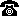 